Wednesday 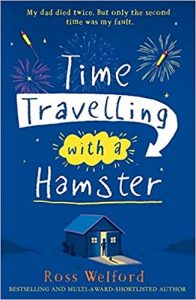 Time Travelling with a Hamsterpg. 79 - 82 ‘Less then five minutes later, I’m staring at my dad’s time machine – a zinc garden tub and a laptop – in the cellar fallout shelter and thinking, ‘Surely that’s not it?’Explain why Al is a little underwhelmed by what he has found. 